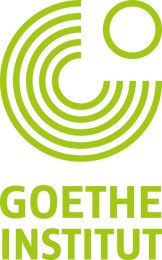 Projet de mobilité pour élèves en lycée professionnel et apprentis 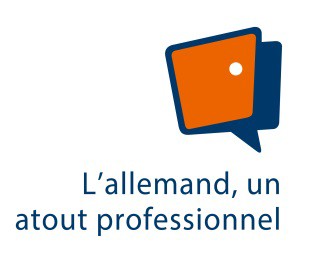 « DÉCOUVRIR UNE ENTREPRISE ALLEMANDE / TRAVAILLER À L’ÉTRANGER »Préparation linguistique et interculturelleSemaine du 25/10 au 22910/2021 Goethe-Institut BordeauxEquipe pédagogique : Doris Ladiges-Evans (Responsable Goethe-Institut), Erika Puget (Enseignante), Lucia Perrière (Interculturalité) Pauline Haehner (Lectrice mobiklasse.de)Renseignements : Tel. 05 56 48 42 69, doris.ladiges@goethe.de                 Adresse : Goethe-Institut Bordeaux, 35 Cours de Verdun, 33 000 BordeauxHorairesLundi25.10.2021Mardi 26.10.2021Mercredi27.10.2021Jeudi28.10.2021Vendredi29.10.20219h30-11h00Accueil et discussion diverseActivité autour de l’allemand Initiation à l’allemandInitiation à l’allemandInitiation à l’allemand11h00 – 11h15PausePausePausePausePause11h15 – 12h45Initiation à l‘allemandActivité autour de l’allemand Initiation à l’allemandInitiation à l’allemandInitiation à l’allemand12h45 -13h45DejeunerDejeuner DejeunerDejeunerDejeuner13h45 – 15h15Initiation à l’allemand Initiation à l‘allemandInitiation àl’interculturalitéInitiation àl’interculturalité Entretien Entreprise15h15 – 15h30Pause
PausePausePausePause15h30 – 17h00Initiation à l’allemandInitiation à l‘allemand Initiation à l’interculturalitéInitiation àl’interculturalité Evaluation de la semaine